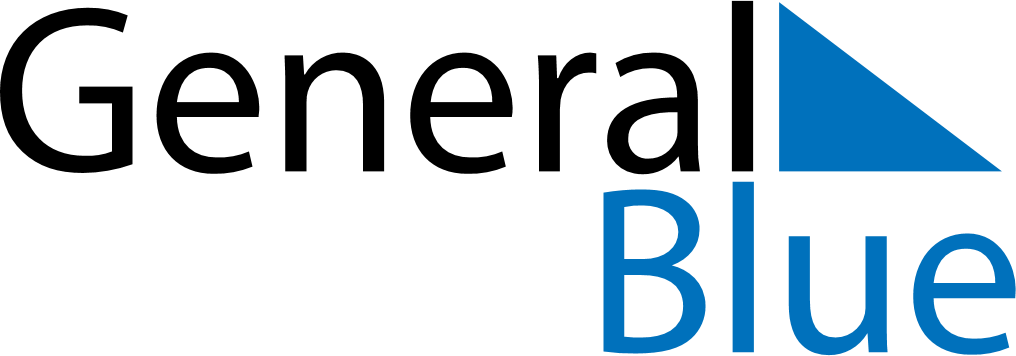 June 2024June 2024June 2024June 2024June 2024June 2024June 2024Mendefera, EritreaMendefera, EritreaMendefera, EritreaMendefera, EritreaMendefera, EritreaMendefera, EritreaMendefera, EritreaSundayMondayMondayTuesdayWednesdayThursdayFridaySaturday1Sunrise: 5:54 AMSunset: 6:51 PMDaylight: 12 hours and 57 minutes.23345678Sunrise: 5:54 AMSunset: 6:51 PMDaylight: 12 hours and 57 minutes.Sunrise: 5:54 AMSunset: 6:51 PMDaylight: 12 hours and 57 minutes.Sunrise: 5:54 AMSunset: 6:51 PMDaylight: 12 hours and 57 minutes.Sunrise: 5:54 AMSunset: 6:52 PMDaylight: 12 hours and 58 minutes.Sunrise: 5:54 AMSunset: 6:52 PMDaylight: 12 hours and 58 minutes.Sunrise: 5:54 AMSunset: 6:52 PMDaylight: 12 hours and 58 minutes.Sunrise: 5:54 AMSunset: 6:53 PMDaylight: 12 hours and 58 minutes.Sunrise: 5:54 AMSunset: 6:53 PMDaylight: 12 hours and 59 minutes.910101112131415Sunrise: 5:54 AMSunset: 6:53 PMDaylight: 12 hours and 59 minutes.Sunrise: 5:54 AMSunset: 6:53 PMDaylight: 12 hours and 59 minutes.Sunrise: 5:54 AMSunset: 6:53 PMDaylight: 12 hours and 59 minutes.Sunrise: 5:54 AMSunset: 6:54 PMDaylight: 12 hours and 59 minutes.Sunrise: 5:54 AMSunset: 6:54 PMDaylight: 12 hours and 59 minutes.Sunrise: 5:54 AMSunset: 6:54 PMDaylight: 12 hours and 59 minutes.Sunrise: 5:54 AMSunset: 6:55 PMDaylight: 13 hours and 0 minutes.Sunrise: 5:55 AMSunset: 6:55 PMDaylight: 13 hours and 0 minutes.1617171819202122Sunrise: 5:55 AMSunset: 6:55 PMDaylight: 13 hours and 0 minutes.Sunrise: 5:55 AMSunset: 6:55 PMDaylight: 13 hours and 0 minutes.Sunrise: 5:55 AMSunset: 6:55 PMDaylight: 13 hours and 0 minutes.Sunrise: 5:55 AMSunset: 6:56 PMDaylight: 13 hours and 0 minutes.Sunrise: 5:55 AMSunset: 6:56 PMDaylight: 13 hours and 0 minutes.Sunrise: 5:56 AMSunset: 6:56 PMDaylight: 13 hours and 0 minutes.Sunrise: 5:56 AMSunset: 6:56 PMDaylight: 13 hours and 0 minutes.Sunrise: 5:56 AMSunset: 6:57 PMDaylight: 13 hours and 0 minutes.2324242526272829Sunrise: 5:56 AMSunset: 6:57 PMDaylight: 13 hours and 0 minutes.Sunrise: 5:56 AMSunset: 6:57 PMDaylight: 13 hours and 0 minutes.Sunrise: 5:56 AMSunset: 6:57 PMDaylight: 13 hours and 0 minutes.Sunrise: 5:57 AMSunset: 6:57 PMDaylight: 13 hours and 0 minutes.Sunrise: 5:57 AMSunset: 6:57 PMDaylight: 13 hours and 0 minutes.Sunrise: 5:57 AMSunset: 6:57 PMDaylight: 13 hours and 0 minutes.Sunrise: 5:58 AMSunset: 6:58 PMDaylight: 13 hours and 0 minutes.Sunrise: 5:58 AMSunset: 6:58 PMDaylight: 12 hours and 59 minutes.30Sunrise: 5:58 AMSunset: 6:58 PMDaylight: 12 hours and 59 minutes.